４　・の　「の②」　　　　　　　　　　　　　　　　　　　　４　　　　　　　　　　　　　　　　　　　　　　　　　～ここでぶこと～「とび」について、る。☆　「とび」って、なに？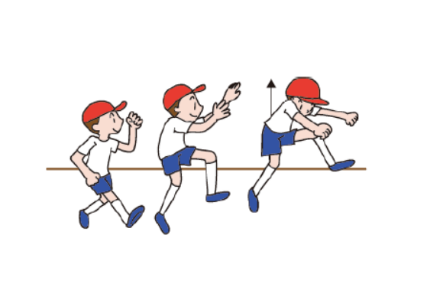 ☆とびのポイント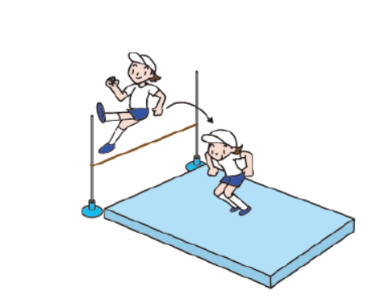 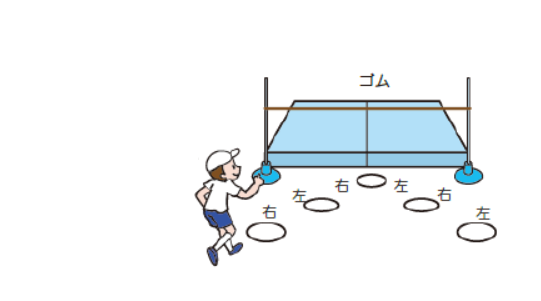 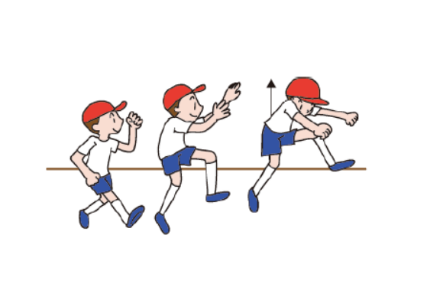 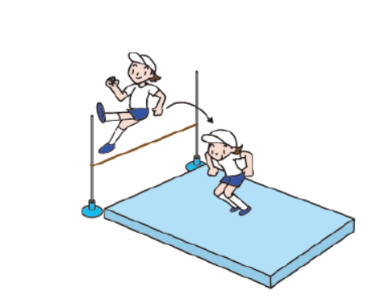 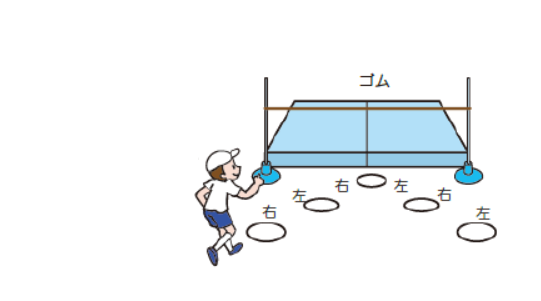 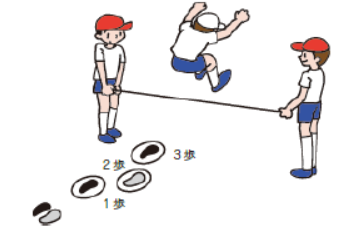 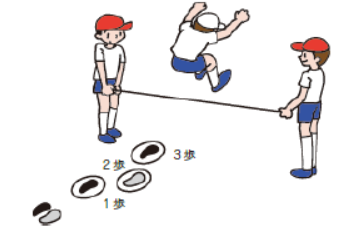 （１）とびには、こんながあるよ！どんなことにをつけて、それぞれするといいといますか。あなたが、をつけたいことをいてみよう！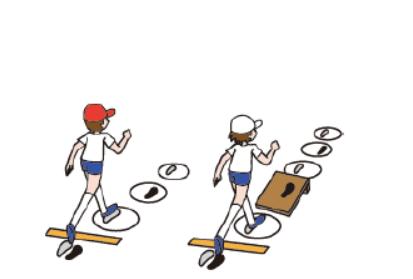 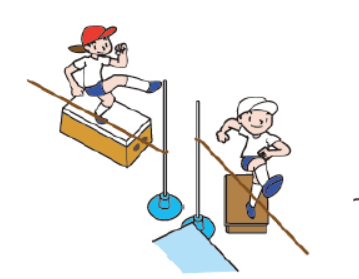 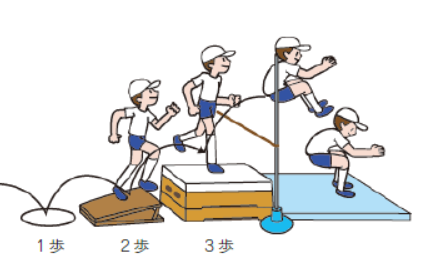 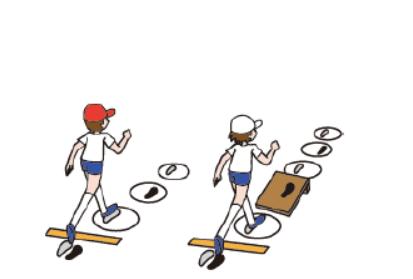 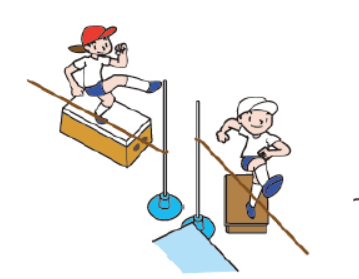 （２）とびの、についてなやんでいるがいます。あなただったら、どんなをかけますか。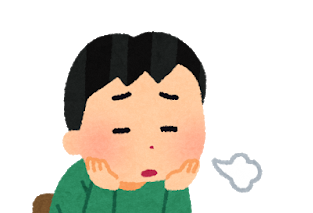 